Рабочий листпо учебному предмету «Литературное чтение»с применением электронного обучения и дистанционных образовательных технологийКласс: 2-В Ф.И.О. Леманская Л.В.2 неделя (13.04-17.04)ПРИЛОЖЕНИЕ К УРОКУ 10.04.  Дерево дружбы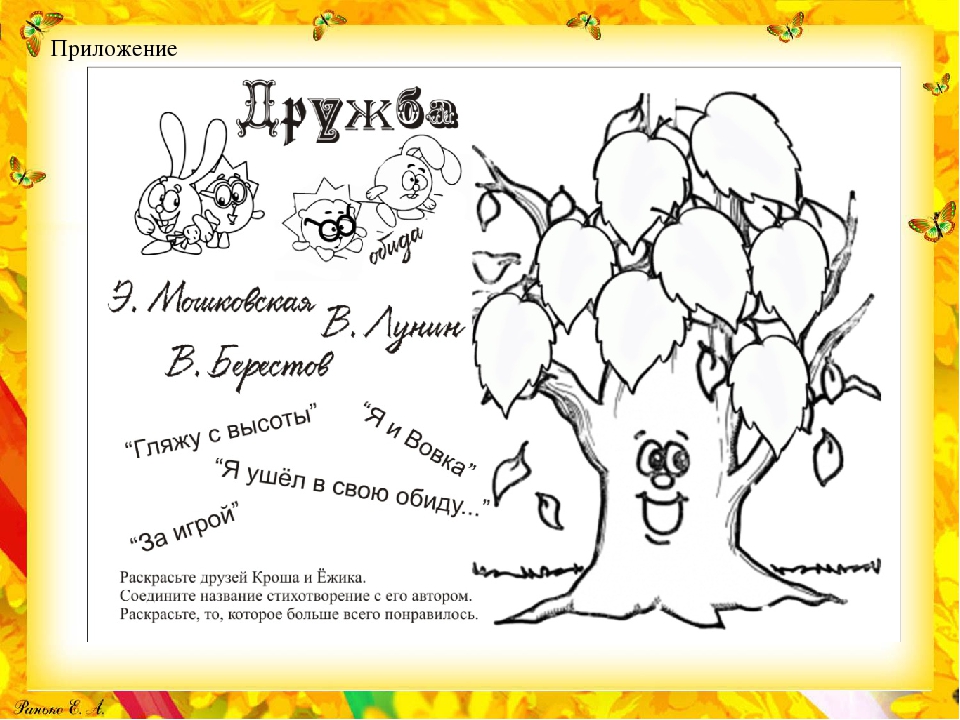 Нарисуйте подобный рисунок в тетради, на листиках напишите слова, которые касаются темы «Дружба».№ п/пДатаРазделТемаФорма урока Содержание(задания для изучения)Текущий контрольТекущий контрольИтоговый контрольИтоговый контрольКонсультацияКонсультацияРазноуровневые домашние задания№ п/пДатаРазделТемаФорма урока Содержание(задания для изучения)формасрокиформасрокиформасрокиРазноуровневые домашние задания114.04И в шутку и всерьёзСтихи Э. Успенскогоэлектронное  обучение1. Посмотреть видео Урок 57 со 2мин 10с https://resh.edu.ru/subject/lesson/5063/main/2.  Читать с 144-1493 Выполнить тренировочные задания https://resh.edu.ru/subject/lesson/5063/train/(№2, 3,6,7,8,9)Индивидуальн.14.04Пров. Работа № 10. Тест  28.04вайбер13.00Выразительно читатьВыучить стих наизусть(на выбор с.144-149), нарисовать рисунок215.04И в шутку и всерьёзСтихи В. Берестоваэлектронное  обучение1Посмотреть видео урок 583 минуты 50сhttps://resh.edu.ru/subject/lesson/4264/main/2Читать стихи стр.150-1523.Выполнить тренировочные заданияhttps://resh.edu.ru/subject/lesson/4264/train/187551/(№1,2,3,5,7,10,12.)Индивидуальн.15.04Пров. работа № 10. Тест  28.04вайбер13.00Читать стихи стр.150-152Составить «дерево дружбы»Приложение 1Сфотографируйте, отправьте учителю.316.04И в шутку и всерьёзСтихи И. Токмаковойэлектронное  обучение1.Посмотреть видео урок 58  с3 минуты 50сhttps://resh.edu.ru/subject/lesson/4264/main/2 Читать стихи стр.153-1543Выполнить тренировочные задания (4,6,8,9,11)Индивидуальн.16.04Пров. работа № 10. Тест  28.04вайбер13.00Читать стихи стр.153-154